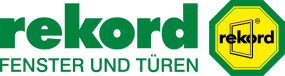 Überschrift:
Fenster und Haustüren für mehr LebensqualitätUnterüberschrift:
rekord-fenster+türen kombiniert neueste Fertigungstechnik mit handwerklicher Tradition.Anlauf:
+++ Der Kauf neuer Fenster und Haustüren muss wohl überlegt sein. Nicht nur die aktuellen Anforderungen der Energieeinsparverordnung (EnEV) müssen berücksichtigt werden, auch der persönliche Stil und das eigene Sicherheitsbedürfnis sollten Beachtung finden. Das Dägelinger Traditionsunternehmen rekord-fenster+türen fertigt seit über 90 Jahren Fenster und Türen nach den individuellen Wünschen seiner Kunden.Artikeltext:
Eine Innovation, die den Frühling hereinlässtIn der Frühlingszeit wird sie in vielen Haushalten zum meistgenutzten Durchgang: die Tür, die auf die Terrasse und in den Garten führt. Bei jeder sich bietenden Gelegenheit wird frische Luft ins Haus gelassen oder der Grill im Garten aufgebaut. Die beliebteste Form der Terrassentür ist die Schiebetür. Der einzige Nachteil der großen Türelemente war bisher ihre Bedienung. Zum Öffnen musste zunächst der Türflügel mit großem Kraftaufwand mitsamt seiner schweren Verglasung über den Griff angehoben werden, bevor er auf Schienen zur Seite gleiten konnte. Mit einer neuen Technik hat der Hersteller rekord-fenster+türen diesen unfreiwilligen Kraftakt überflüssig gemacht.Anstatt den gesamten Türflügel zu stemmen, werden über einen Handgriff nur noch die Dichtungen am unteren und oberen Rand des Flügels angehoben. Danach gleitet die Tür selbst bei einem Gewicht von bis zu 400 Kilogramm wie von selbst zur Seite. Im verriegelten Zustand verschließt die Dichtung wieder den Spalt zwischen Tür und Rahmen und sorgt so für eine optimale Wärmedämmung.Energiesparfenster aus Holz und KunststoffInnovationen bietet rekord auch in Sachen energiesparender Fenster an. Das Kunststofffenster „quadro! blue“ und das Holz-Energiesparfenster „tigna! blue“ helfen, nachhaltig Ressourcen zu schonen, den CO2-Ausstoß deutlich zu reduzieren und bares Geld zu sparen. Egal, ob man sich für Holz oder Kunststoff entscheidet - bei stetig steigenden Energiekosten ist dies ein besonders wichtiger Aspekt für den Bauherrn und Renovierer von heute. „quadro! blue“ erreicht einen Dämmwert von bis zu 0,7 W/m²K und erreicht damit sogar einen Wert auf Passivhausniveau. Durch viele individuelle Ausstattungsmöglichkeiten lassen sich die beiden bereits im Standard hochwertig ausgestatteten Fenster zum Beispiel in Sachen Sicherheit bis hin zur rekord Sicherheitsverriegelung (mit Beschlagtechnik nach Anlehnung an RC2) aufwerten. Mit Sprossen, einer großen Palette an Farben und Folierungen sowie Ornamentgläsern kann jedes Fenster darüber hinaus im Detail selbst zusammengestellt werden – ganz nach Wunsch des Kunden.Anschrift:
rekord-fenster+türen GmbH & Co. KG
Werksausstellung
Itzehoer Straße 10
25578 Dägeling
Tel.: 0 48 21 / 84 00
E-Mail: info@rekord.de
www.rekord.de